VERIFICA SULL’ ACQUA ( FASCICOLO d PAG. 30-39 )  alunno/a …………………………………………………CLASSE ………..20-22/12Scegli la giusta formula chimica dell’ acqua    1 punto                                         H2O2         O3         OH        H2O       H3O+        HO2H2Trova tutti gli errori e scrivili sui puntini    Collina    promontorio  spiaggia     acqua dolce             onde          luce                       alghe      isola                  natante        3 punti                                                                                                             -500 m ……….………………………………………………………………………………………….    ………………………………………………………………………………. L’ acqua è incolore ,  inodore,  insapore,   perché invece nel mare è AZZURRA ………………………………………………………………………………………………………………………………………………………SALATA …………………………………………………………………………………………………………………………………………………………ODOROSA  ……………………………………………………………………………………………………………………………………………………        5 punti                                                                                                             

4)   Descrivi tutto quello che sai sul MAR MORTO  ……………………………………………………………………………………………….…………………………………………………………………………………………………………………………………………………………………………………………………………………………………………………………………………………………………………………………………………………………………………………………………………………………………………………………………………………………………………………………………………………………….Da 1 a 5 punti                                                                                                             

5)  L’ IDROSFERA  E’ COMPOSTA DALLA SFERA DELLE ACQUE CONTINENTALI E DELLE ACQUE OCEANICHE.COSA SONO ? ………………………………………………………………………………………………………………………………………………………………2 punti                                                                                                             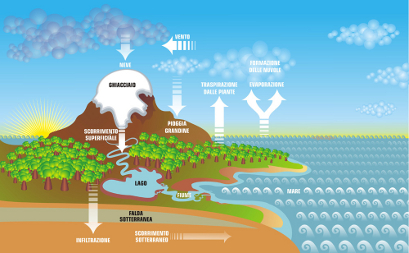 6) Scrivi nei riquadri le parole giuste che ho cancellatoFino a 6 punti7)  L’ acqua del mare può essere misurata in molti modi e rispetto a molte grandezze fisiche.     Per misurare il grado di salinità si fa il paragone con l’ acqua distillata – per misurare la pressione idrostatica si fa il paragone con la pressione atmosferica – per misurare la luminosità si usano i metri di profondità – per misurare lo stato di agitazione delle sue molecole si usa la temperatura . . .  ora scegli:18%   acqua  …………..    43% acqua del mar ……………    36% acqua di …………….   0 % acqua  ………………………..1 ATM  pressione dell’ …………….  2 ATM pressione dell’ acqua a …………..metri di profondità   3 ATM a ………… metriLuce rossa penetra fino a  circa ………. metri sott’ acqua    luce violetta  penetra fino a circa ………… metri sott’ acquaSuperficie del mare temperatura sopra lo ………….. °C   mare profondo fino a ……………..gradi circa          fino a 8 punti8)     Piscina                                      mare   freddo                                      mare caldo                                mare sporco    densità  1,1                               densità  1,2                                       densità  1,3                             densità variabile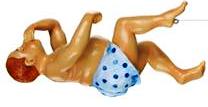 dove galleggia meglio questo bagnante ?                                                                                                               2 punti9)  cos’ è che permette all’ acqua di mare di trattenere bene il calore assorbito dal sole?             Il colore specifico          il calore specifico           il chiarore specifico          nessuno dei tre                      2 punti10)  descrivi con le tue parole il CICLO  dell’ acqua ………………………………………………………………………………………………………………………………………………………………………………………………………………………………………………………………………………………………………………………………………………………………………………………………………………………………………………………..………………………………………………………………………………………………………………………………………………………………………..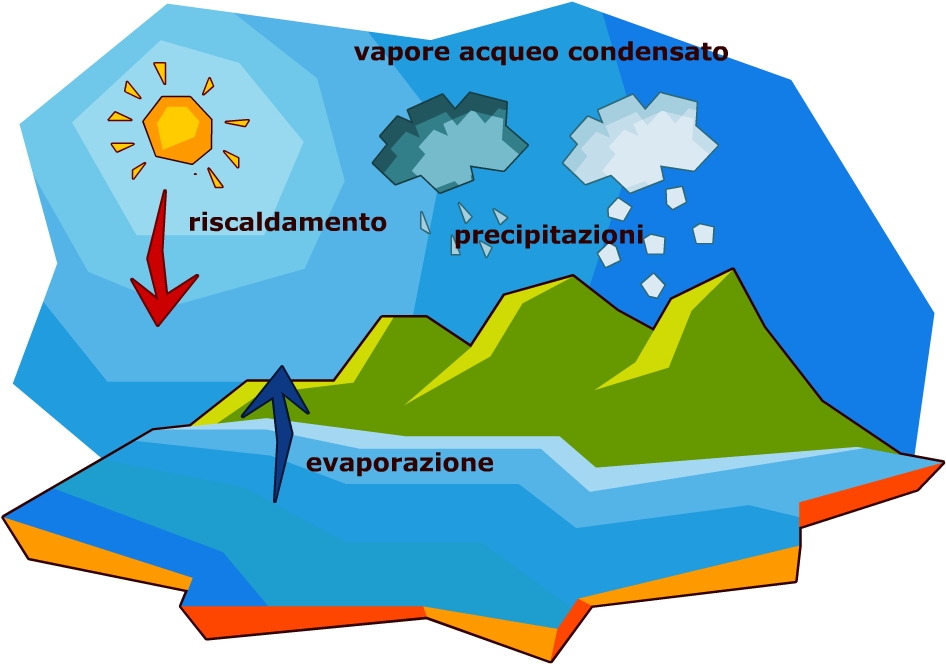                                                                                                                                                                                   Fino a 6 punti